§349-B.  Debarment from department contracts1.  Definitions.  As used in this section, unless the context otherwise indicates, the following terms have the following meanings.A.  "Repeat violation" means a violation of any legal requirement under this Title, or rules adopted under this Title, or of the terms or conditions of a license, permit or order issued by the board or the commissioner when a previous violation of any legal requirement under this Title, or rules adopted under this Title, or of the terms or conditions of a license, permit or order issued by the board or the commissioner was found.  [PL 2007, c. 300, §1 (NEW).]B.  "Business" means a corporation, business trust, trust, partnership, limited liability company, association, joint venture, firm, association, organization or any other legal or commercial entity.  [PL 2009, c. 360, §1 (NEW).]C.  "Direct financial interest" means ownership or part ownership of a business, including lands, stocks, bonds, debentures, warrants, partnership shares or other holdings, and also means any other arrangement where the individual may benefit from that individual's holding in or salary from that business. "Direct financial interest" includes employment, pensions, creditor relationships, real property and other financial relationships.  [PL 2009, c. 360, §2 (NEW).][PL 2009, c. 360, §§1, 2 (AMD).]2.  Debarment.  The commissioner may, after hearing, debar from participation in contracts with the department for 2 years any individual or business found to have committed a repeat violation when either the time for filing an appeal of the determination of that violation has expired or the appeals process has been exhausted.A.  If an individual is debarred under this section, any business in which that individual holds a direct financial interest may also be debarred if the commissioner finds that the individual is in a position to substantially influence the business's compliance with the laws and rules administered by the department.  [PL 2009, c. 360, §3 (NEW).]B.  If a business is debarred under this section:(1)  Any individual that holds a direct financial interest in that debarred business may also be debarred if the commissioner finds that the individual knew or should have known of the actions or inactions upon which the debarment of the business is based and was or is in a position to substantially influence the debarred business's compliance with the laws and rules administered by the department; and(2)  Any other business that holds a direct financial interest in that debarred business may also be debarred if the commissioner finds that either business was or is in a position to substantially influence compliance by the other business with the laws and rules administered by the department.  [PL 2009, c. 360, §3 (NEW).][PL 2009, c. 360, §3 (AMD).]SECTION HISTORYPL 2007, c. 300, §1 (NEW). PL 2009, c. 360, §§1-3 (AMD). The State of Maine claims a copyright in its codified statutes. If you intend to republish this material, we require that you include the following disclaimer in your publication:All copyrights and other rights to statutory text are reserved by the State of Maine. The text included in this publication reflects changes made through the First Regular and First Special Session of the 131st Maine Legislature and is current through November 1, 2023
                    . The text is subject to change without notice. It is a version that has not been officially certified by the Secretary of State. Refer to the Maine Revised Statutes Annotated and supplements for certified text.
                The Office of the Revisor of Statutes also requests that you send us one copy of any statutory publication you may produce. Our goal is not to restrict publishing activity, but to keep track of who is publishing what, to identify any needless duplication and to preserve the State's copyright rights.PLEASE NOTE: The Revisor's Office cannot perform research for or provide legal advice or interpretation of Maine law to the public. If you need legal assistance, please contact a qualified attorney.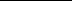 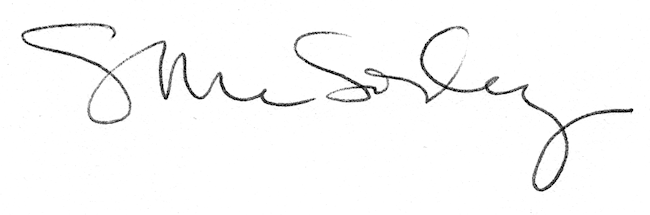 